Unit 12 Anh 8: Life On Other Planets, trong nội dung Getting Started các em sẽ được bổ sung kiến thức về từ vựng về cuộc sống ở Trái Đất và các hành tinh khác. Dưới đây là nội dung chi tiết giải Tiếng Anh 8Giải bài tập Tiếng Anh 8 Unit 12 Getting StartedĐiều gì có thể xảy ra với Trái đất?1. Listen and read.Audio Hướng dẫn dịch bài khóa Tiếng Anh 8 Unit 12 Getting StartedDương: Bạn biết không, Trang và mình đã xem một bộ phim rất hấp dẫn ngày hôm qua đấy!Nhi: Nó là gì vậy?Dương: Star Trek into Darkness.Nhi: Ồ, mình thích loạt phim này, nhưng mình chỉ xem Star Trek 2009. Into Darkness nói về gì?Dương: À, sau cuộc phiêu lưu của họ trong chuyến hành trình đến hành tinh Nibiru trong Star Trek 2009, Thuyền trưởng James Kirk và đội anh ta trở lại Trái đất trên chiếc Enterprise trong năm 2259. Tuy nhiên, sau đó họ lại có một cuộc chiến chống tên khủng bố nguy hiểm John Harrises, người muốn phá hủy Trái đất.Nhi: Nghe thật ly kỳ!Dương: Đúng vậy. Thật ra Kirk chết khi cố gắng ngăn hắn, nhưng may là anh ấy đã sống lại. Sau cùng thì nó chỉ là phim thôi!Nhi: Một kết thúc vui! Nhưng nó làm mình nghĩ về thế giới thật... Trái đất có thể bị nguy hại như vậy không?Dương: Nghe buồn cười quá, Trang cũng hỏi mình rằng mình có nghĩ là điều gì sẽ xảy ra với Trái đất trong tương lai không?Nhi: Cậu trả lời như thế nào?Dương: Mình nói rằng mình không biết nhưng Trái đất có thể bị xâm chiêm bởi người ngoài hành tinh.Nhi: Ha! Đúng vậy, không ai biết được.a. Tick (v) true (T) or false (F).DịchĐánh dấu vào đúng (T) hay sai (F).1. Dương và Trang đã xem một bộ phim chán vào ngày hôm qua.2. Nhi đã xem Star Trek 2009.3. Star Trek là phim khoa học viễn tưởng.4. Nhi và Trang thỉnh thoảng nghĩ về tương lai của thế giới.5. Dương dường như chắc chắn về tương lai của Trái đất.Answerb. Read the conversation again and answer the questions.DịchĐọc lại bài hội thoại và trả lời câu hỏi.1. Ai là thuyền trưởng của tàu không gian?2. Phi hành đoán đã đi trong trong Star Trek 2009?3. Câu chuyện trong Star Trek Into Darkness đã xảy ra khi nào?4. Bạn nghĩ Enterprise là gì?5. John Harrison muốn làm gì?Answer1. James Kirk is the captain of the spaceship.2. They went to Nibiru planet.3. It happens in 2259.4. It’s the name of the spaceship that the crew travels on.5. He wants to destroy the Earth.c. Can you find the sentences in reported speech in the conversation? Underline them.DịchBạn có thể tìm các câu tường thuật trong bài hội thoại không? Gạch dưới chúng.Answer- That’s funny, Trang also asked me what I thought would happen to Earth in the future.- I said I didn’t know but that Earth might be run by aliens!2. Use the words/ phrases in the box to label the pictures. Then listen and repeat.Audio 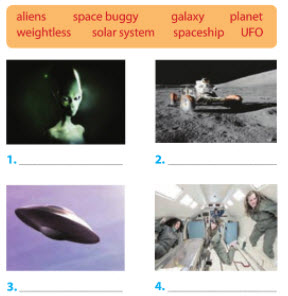 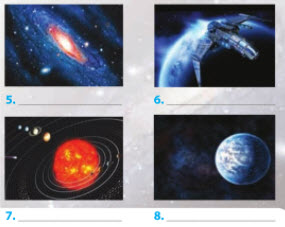 DịchSử dụng từ/cụm từ trong khung để đặt vào bên dưới các bức tranh. Sau đó lắng nghe và lặp lại.Answer1. aliens                       2. space buggy3. UFO                         4. weightless5. galaxy                      6. spaceship7. solar system            8. planet3. Use the words/ phrases in 2 to fill the blanks.DịchSử dụng từ/cụm từ trong phần 2 để điền vào chỗ trống.1. Những ____ màu xanh lá và họ có đầu to và mắt to.2. Những người ngoài hành tinh ra khỏi một ____, mà trông như một cái đĩa.3. Một ____ là một phương tiện được dùng để di trên mặt trăng.4. Một mặt trăng di chuyển quanh một ____ và một ____ chuyển quanh một mặt trăng.5. Trong một môi trường ____, mọi thứ bay không kiểm soát.6. Có 8 hành tinh mà di chuyển quanh Mặt trời trong ____ của chúng ta.7. Chúng ta không biết có bao nhiêu hệ mặt trời trong mỗi ____.8. Vostok 1 là tên của ____ mà trong đó Yuri Gagarin đã bay vào không gian.Answer1. aliens                            2. UFO3. space buggy                 4. planet; planet5. weightless                    6. solar system7. galaxy                          8. spaceship4. GAME: WHAT AND WHEREListen and follow the teacher's instructions to play the game.DịchNghe và theo hướng dẫn giáo viên để chơi trò chơi.⇒ Học sinh tham gia trò chơi trên lớp dưới sự hướng dẫn của giáo viên.-/-Trên đây là toàn bộ nội dung Giải bài tập Tiếng Anh 8 Unit 12 Getting Started - Life On Other Planets do Đọc tài liệu tổng hợp. Hi vọng sẽ giúp việc học Anh 8 của các em sẽ thú vị và dễ dàng hơn.- Trọn bộ Tiếng anh 8 - 12345FTFTF         người ngoài hành tinh                                                            thiên hà         toa không gian                                                                        tàu không gian         vật thể bay không xác định                                                     hệ mặt trời         không trọng lực                                                                       hành tinh